Silencieux pour gaine rectangulaire avec revêtement et coulisse 40 mm KSDA80/100/700Unité de conditionnement : 1 pièceGamme: K
Numéro de référence : 0092.0466Fabricant : MAICO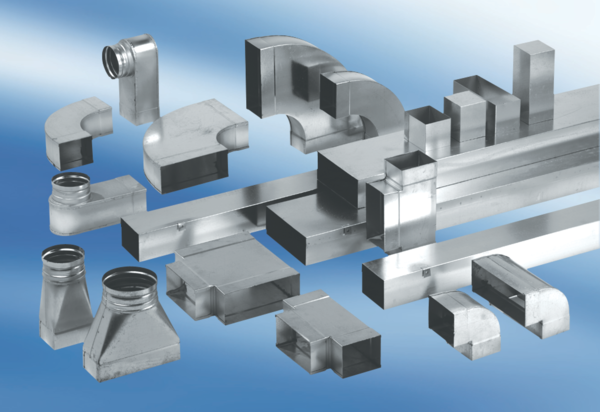 